Кизләү мәдрәсәсе һәм аның мөгаллимнәре тарихыннанЯНВАРЬ 07, 2013   ADMIN   БЕР ФИКЕРДӘ ЮК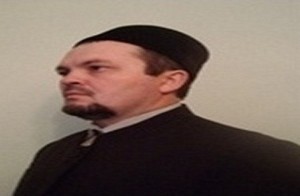 1917 нче елга кадәрге татар мәгариф системасында Кизләү мәдрәсәсе аерым урын биләп тора. Бу мәдрәсә уку йорты гына түгел, ә Нәкышбәнди суфичылык тарикатының Идел-Урал төбәгендәге иң эре үзәге буларак та данлыклы.Инкыйлабка кадәрге чорда Казан губернасындагы Чистай, Спас өязләренә һәм шулай ук күрше Уфа белән Самара губерналарына караган бик күп авыллардагы имам-мөгаллимнәр Кизләү шәкертләреннән булган. Шулар арасында ошбу мәҗлеснең сәбәпчесе мәрхүм Габделхак хәзрәтнең ватаны Иске Ибрай авылында да бу мәдрәсә остазларыннан гыйлем һәм иҗазәт алучы затлар яшәгән.Тарихи документлардан күренгәнчә, Кизләү авылының барлыкка килүе 1720-1740 нчы елларга карый. Аңа күршедәге Киекле һәм Богдашкино авылларыннан күченгән ясаклы татарлар нигез сала. 1747 нче елгы халык санын алу кенәгәсендә авыл “деревня Новопоселенное Курманаево, Ключище озеро тоже” дигән ике өлешле исем белән китерелә. “Курманай” дип авылга нигез салучы 1698 нче елда туган Курманай Туймәтов хөрмәтенә кушылган. Ревизия кенәгәләре буенча караганда бу авыл, башка авыллардан  берничә хатынлы ир-атларның күплеге белән аерылып тора. Аерым алганда, Курманай картның 4 хатыны булганлыгы билгеле. Мондый гаиләләр Кизләүдә 10% тәшкил иткән, ә башка татар авылларында уртача алганда 2-3% артык түгел. Ул заманда, кагыйдә буларак, күпхатынлылык байлар яки дин әһелләренең гадәте саналган. Шулай итеп, әлеге фактлар Кизләүнең барлыкка килгән вакытыннан ук дини авыл булганлыгын ишарәли.Кизләү мәдрәсәсенең кайчан эшли башлавы турында төгәл билгеле түгел. 1743-1744 нче елларда чукындыручылар мәчетләрне җимереп йөргән вакытта Кизләүнең әле үз мәчете дә булмаган. Мәчетнең булмавы авылның әле күптән түгел генә нигезләнүе белән аңлатыла. Авыл барлыкка килгән елларда кизләүлеләр элек үзләре яшәгән күрше Киекле авылы мәхәлләсенә караган булырга тиешләр. XVIII гасыр ахыры – XIХ гасыр башында язылган икътисади тасвирламадан Кизләүдә мәчет булганлыгы күренә. Ул дәвердә авылда имам вазыйфасын заманының күренекле дин әһелләреннән булган Гобәйдулла ишан Әлмәти башкарган. Кизләү мәдрәсәсенең дә аның вакытында ачылган булуы бик мөмкин. Шул заманнардан алып большевиклар хакимлеге урнашканчыга чаклы Кизләү мәдрәсәсен  Гобәйдулла ишан варислары җитәкләп килгән. Татар халкына бик күп мәшхүр затлар биргән әлеге нәсел тарихы аерым өйрәнелүгә лаеклы. “Милләтебездә Ислам дине” дигән китабында мәрхүм Габделхак хәзрәт тә бу нәселдән чыккан имамнар турында язып чыккан иде. Анда китерелгән мәгълүматны тулыландыру максатыннан Гобәйдулла ишан шәҗәрәсен тәфсилләбрәк бәян итергә булдык.Гобәйдулла хәзрәтнең нәсел башы XVI гасыр ахыры – XVII гасырның беренче яртысында яшәгән Алиш исемле бабайга барып тоташа. Кайбер тарихчылар аны Касыйм шәһәрендә яшәгән Алиш бәккә тиңләштерәләр. Ш. Мәрҗанинең “Мөстафәдел-әхбар фи әхвали Казан вә Болгар” китабында китерелгән шәҗәрә буенча, Әлмәт бине Алиш, Тау ягындагы Шонгаты авылыннан күчеп килеп, Иске Әлмәт авылына нигез салучылардан була. Нәсел башында торучы Алиш бабай, “Әл-Казани” тәхәллүсеннән күренгәнчә, чыгышы белән Казан шәһәреннән булган.Соңгы елларда алып барылган тикшеренүләребез нәтиҗәсендә бу нәселнең тарихына да төгәллек кертә торган шактый яңа фактлар ачыкланды. XVII гасырның соңгы чирегенә караган чыганакларда Әлмәт бабайларның, патша әмере буенча, Казан өязенең Ногай даругасына караган Иске Табыр дигән авылда яшәгәнлекләре турында әйтелә. 1712 нче елгы бер документта “деревня Вожи, Табор тоже что по речке Марасе, которая ныне именуется Старое Альметьево” дигән сүзләр китерелә. Бу авылда яшәүчеләрнең барысы: аталары да, уллары да олаучы хезмәтен башкарганнар. Хезмәтләренә күрә “вожи” яки “станишные вожи” дип атап йөртелгәннәр һәм җәен-кышын даими рәвештә Биләр һәм Майна ныгытмаларында кизүдә булып, хезмәтләре буенча Казан, Самара һәм башка шәһәрләргә йөреп торганнар. Әлеге хәбәрләрдән Әлмәт бабайларның яңа авыл нигезләмичә, элеккеге авылга килеп урнашканлыклары ачыклана. Шулай булган очракта ни өчен соң авыл Әлмәт бабай исеме белән аталган дигән сорау килеп туа. Безнең фикеребезчә, Әлмәт Алишилар килгән вакытта Табыр авылы бушап калган хәлдә булып, алар авылга яңа тормыш бирүчеләр сыйфатында килеп төпләнгәннәр. Авылга Әлмәт исеме кушылу аның иптәшләре арасында абруйлы мөхтәрәм зат булганлыгын дәлилли.Иске Әлмәт авылында Алишиларның борынгы бабаларыннан Әлмәт, Сөрмәт һәм Ибраһим яшәгәннәр. Сөрмәт бабайның абыз, ягъни укымышлы дин әһеле булганлыгы турында хәбәрләр бар. Шушы дәрәҗәсенә күрә аның Иске Әлмәт авылының беренче имамы булуы да бик ихтимал. Бу авылның мәчете 1670 нче елларда, ягъни Әлмәт бабай гаиләсе килеп төпләнгән вакытта төзелгәнлеге мәгълүм. 1716 нчы елгы халык санын алу кенәгәсеннән күренгәнчә, Сөрмәт бабайның 1650 нче еллар уртасында, аның әтисе Әлмәтнең чама белән 1620 нче еллар тирәсендә, ә бабасы Алишның XVI гасыр ахырында туганлыклары ачыклана. Әлмәт бабайның 1690 нчы елда да исән булуы билгеле. Сөрмәт бабай 1717 нче елда вафат булганнан соң Иске Әлмәттә абыз булып аның өлкән улы Максут кала. Ул 1750 нче еллар тирәсендә үзенең өч улы белән Оренбург шәһәре янында яңа нигезләнгән “Сәет бистәсе” дип йөртелгән Каргалы авылына күченеп китә. Көнчыгыш илләре белән сәүдә итешү өчен төзелгән бу бистә тиз арада бөтен татар дөньясында дан казанган дин һәм мәгърифәт учагына әверелә. Алишиларның Максут абыздан киткән нәселләре дә Каргалының дини үсешенә үз өлешләрен керткәндер диергә нигез бар.Сөрмәт абызның икенче улы Ибраһим Иске Әлмәттән 1710 нчы еллар тирәсендә аерылып чыккан Яңа Әлмәт авылына күченә. Бу авылның беренче мәчете 1715 нче елда төзелә. Ш. Мәрҗани китергән шәҗәрә буенча Яңа Әлмәт авылын Ибраһимның улы Җәгъфәр нигезли. Җәгъфәр бабайның 1730 нчы елгы икәнлеген исәпләсәк бу хәбәрнең дөреслеккә туры килмәве ачыклана. Шуңа да карамастан ул Яңа Әлмәт авылы тарихында иң күренекле шәхесләрнең берсе булып тора. Җәгъфәр хәзрәт авылның имамы булып кына калмыйча, мәдрәсә ачып, бик күп укымышлы шәкертләр тәрбияли. Бу мәдрәсәнең дә кайчан ачылганы төгәл билгеле түгел. Җәгъфәр бабайның 1790 нчы елда вафат булганлыгын һәм XIХ гасыр ахырында яшәгән кешеләрнең  мәдрәсә ачылу вакытын хәтерләмәве аның 1770-1780 нче еллардан ук эшләп килгәнен раслый. Яңа Әлмәт чын мәгънәсендә Алишлар нәселе иң нык тамыр җибәргән авыл буларак аталырга лаеклы. Монда Җәгъфәр бабай нәселеннән тагын дүрт буын хәзрәтләр яшәп имамчылык итә. Шулар хөрмәтенә Яңа Әлмәт авылы хаклы рәвештә “хәзрәтләр Әлмәте” дип атап йөртелгән.Җәгъфәр хәзрәтнең 1752 нче елда туган олы улы Гобәйдулла үзенең өченче буын туганнары яшәгән Сәет бистәсенә укырга китә. Мәдрәсәдә укыган вакытта ул заманының күренекле тарикат остазларыннан булган Вәлид бине Мөхәммәтәмин Каргалыйдан иҗазәт ала. Гобәйдулла ишанның Каргалыда күпме гомер яшәгәнлеге әлегә билгеле түгел, чама белән 1790 нчы еллар башына чаклы булырга тиеш. Аннан кайткач ул гаиләсе белән Кизләү авылына имам, хатыйп һәм мөдәррис буларак килеп урнаша. Безгә билгеле чыганаклардан Гобәйдулла Җәгъфәров, Кизләү авылы мулласы буларак телгә алынган иң әүвәлге документ 1805 нче елга карый.Гобәйдулла ишан 1822 нче елда вафат булганнан соң, аның эшен икенче улы Рәхмәтулла дәвам итә. Рәхмәтулла хәзрәтнең улы Мостафага 1835 нче елдан ук имам һәм мөгаллим булып торуына карамастан, 1845 нче елда гына указ бирелгән. Мостафа балаларының имамчылык итүләре турында мәгълүмат юк. Гобәйдулла ишанның кече улы Мөхәммәт 1833 нче елда указ алып Кизләүдә имам һәм мөгаллим вазыйфасына керешә. Мөхәммәт хәзрәтнең өч улы – Әхмәт (1850 нче елдан), Сөләйман (1865 нче елдан) һәм Мәхмүт (1868 нче елдан) туган авылларында имамчылык итеп, мәдрәсә эшен алып баралар. Әхмәт ишан эшкә керешкәннән соң мәдрәсә аеруча данлыклы булып китә. Күпсанлы шәкертләр укыту белән беррәттән ул җиде кешегә иҗазәт биргән. Шулар арасында үзенең энесе Мәхмүт белән икенче буын туганының улы Нурулла бине Гатаулла да була. Мәхмүт ишаннан алты мөрит иҗазәт алганлыгы билгеле.Әхмәт ишанның беренче улы Мирхәйдәрҗан 1888 нче елдан һәм икенче улы Хәсәнҗан 1899 нчы елда атасы вафатыннан соң Кизләүдә имамчылык итә башлыйлар. 1909 нчы елда Хәсәнҗан хәзрәт Казан губерна идарәсе указы белән ахун дәрәҗәсенә лаек була. Кизләүдә ике катлы таш мәдрәсә бинасы да аның тырышлыгы белән салына. Габделхак хәзрәт китабында Хәсәнҗан ишанның атасы белән бертуган Мәхмүт ишаннан иҗазәт алуын һәм үзенең 17 мөриде булганлыгын бәян итә. Аның икенче буын туганнарыннан Вәлиәхмәт бине Мәхмүт һәм Исхак бине Сөләйман хәзрәтләр дә Кизләүдә имамчылык итәләр. Сөләйман хәзрәтнең олы улы Ибраһим 1899 нчы елда указ алганнан соң Сембер өязенең Түбән Исәнтимер авылында имам булып урнаша. Гобәйдулла ишан Кизләүгә киткәннән соң туган авылы Яңа Әлмәттә олы улы Нигъмәтулла имам булып кала. 1828 нче елдан аның белән бергә икенче улы Хәйрулла имамчылык итә башлый. Хәйрулла ишан 1865 нче елгы белешмәлектә мөхтәсиб дәрәҗәсендә күрсәтелә. Тарикат буенча 6 кешегә иҗазәт биргәнлеге мәгълүм. Шуларның берсе аның Кизләүдәге икенче буын туганы Әхмәт бине Мөхәммәт ишан була. Хәйрулла ишаннан соң Яңа Әлмәт минбәре уллары Мирхәйдәрҗан белән Мәхмүткә, ә алардан оныклары Хуҗаҗан, Мирзагабдулла һәм Хатыйбка кала. Соңгысы тарих фәннәре докторы Сәлам Алишевның әтисе булып тора.Нигъмәтулла ишанның олы улы Гатаулла алтмыш елдан артык тәүге ватаннары Иске Әлмәттә имам булып тора. Бу авылда аның эшен улы Ярулла һәм оныгы Мөхәммәтхафиз хәзрәтләр дәвам итә. Гатаулла ишанның икенче улы Нурулла, Бохара мәдрәсәсендә 10 елдан артык гыйлем алганнан соң, 1866 нчы елда Көек авылына икенче мәхәлләгә имам-хатыйб һәм мөдәррис буларак килеп төпләнә. Аның өлкән улы Габделбари, солдат хезмәтенә алыну сәбәпле мәдрәсә тәмамлый алмый һәм әтисе Нурулла ишан йортында хуҗалык эшләрен алып бара. Габделбариның 1908 нче елгы улы Габдуллаҗанны күренекле балалар язучысы, фашист тоткынлыгында кател кылынган Абдулла Алиш буларак беләбез. Нурулла ишанның икенче улы Габделхак Иске Рәҗәп авылының өченче мәхәлләсенә имам итеп чакыртыла. Аның энеләре Гаязетдин белән Зыятдин Көек авылында әтиләре мәхәлләсендә имамчылык итәләр.Нигъмәтулла хәзрәтнең Сибгатулла һәм Сөнгатулла исемле кече уллары да дин әһелләреннән булалар. Сибгатулла 1835 нче елда 24 яшендә вафат була. Ул үлгәндә туырга өлгермичә калган Сафиулла исемле улы 1860 нче елларның икенче яртысында күрше Колбай Мораса авылының беренче мәхәлләсендә имамчылык итә башлый. Шул ук елларда аның янына икенче буын туганы Йосыф бине Сөнгатулла да килеп урнаша. Бу хәзрәтләр Колбай Морасада XIХ гасыр ахыры – ХХ гасыр башларына чаклы имам-мөдәррис булып торалар.Хәзерге Норлат районына кергән Кәкре Атау авылында да Гобәйдулла ишанның нәселе тарала. Бу авылга 1845 нче елда аның өченче улы Хәбибулла имам итеп чакыртыла. Хәбибулла хәзрәтнең Йосыф һәм Нәсибулла исемле уллары аталары хезмәтен дәвам итәләр. ХХ гасыр башында татарлар арасында фамилия алу гадәте керә башлый. Бу хәрәкәт барышында Гобәйдулла ишанның Кәкре Атау һәм Кизләүдәге нәселләре “Гобәйдуллин”, ә Киектәге, Иске һәм Яңа Әлмәттәге варислары “Алишев” фамилияләрен алалар.Алишиларның нәселеннән чыккан имамнар шәҗәрәсеЮгарыда китерелгән шәҗәрәдән XVII гасыр ахырыннан алып 1917 нче елгы инкыйлабка кадәрге вакыт эчендә Алиш баба нәселеннән кырыклап дин әһеленең чыкканлыгы күренә.Янә Кизләү мәдрәсәсенә әйләнеп кайтсак, аның эшчәнлек дәрәҗәсен түбәндәге җәдвәл ачык күрсәтә. Анда төрле елларда укыган ир балалар саны китерелгән. 1875 нче елгы документта Кизләүдә ике мәдрәсә эшләгәнлеге күренә. Аннан соңгы документларда авылда бер генә уку йорты теркәлгән. Китерелгән саннарга таянып XIХ гасыр ахырына чаклы мәдрәсәдә нигездә Кизләү балалары гына укыган дип нәтиҗә ясарга мөмкин. Татар халкында милли уянуга китергән Беренче урыс инкыйлабы елларында шәкертләр саны кискен арта.Кизләү мәдрәсәсендә укучылар саныҖәдвәлдән күренгәнчә, 1907 нче елда укучы шәкертләр саны буенча Кизләү мәдрәсәсе иң югары дәрәҗәгә ирешә. Аларның күпчелеге әлбәттә читтән килүчеләрдән булган. Болардан тыш ул елны тагын 45 кыз бала да белем алганлыгы билгеле. Бу вакытта мөдәррис һәм мөгаллим булып Хәсәнҗан ишан белән Ибраһим хәзрәтләр торган. Икенче мәхәлләдә уку йорты булмавын исәпләгәндә аның имамнары мөдәррис Вәлиәхмәт һәм мөгаллим Мирхәйдәрҗан хәзрәтләр дә беренче мәхәллә мәдрәсәсендә укыткан булырга тиешләр. Әлбәттә ярты меңләп шәкерткә белем бирү берничә дистә хәлфәдән башка мөмкин булмагандыр. Кызганычка каршы алар турында мәгълүматыбыз юк. 1909 нчы елга мәдрәсәдә укучылар санының алдагы еллар белән чагыштырганда кимүе күзәтелә. Бу үзгәреш Столыпин хөкүмәте тарафыннан татар мәгарифенә каршы алып барган сәясәтнең бер чагылышы булырга мөмкин. Мәдрәсә эшчәнлегенең нәтиҗәлелеген бәяләү өчен аны тәмамлаган шәкертләрнең гыйлемнәрен гамәлдә куллану дәрәҗәсен белү тиешле. 1911 нче елда Казан губернасы мөселман уку йортлары буенча төзелгән белешмәлек бу күрсәткечне билгеле дәрәҗәдә ачыкларга мөмкинлек бирә.Кизләү мәдрәсәсен тәмамлап төрле авыл мәктәп-мәдрәсәләрендә укыткан мөгаллимнәр(1911 нче елгы белешмә)Бу таблицада Спас һәм Чистай өязләре авылларында  мөгаллим булып торган хәзрәтләр генә китерелә. Кизләү шәкертләре арасында күршедәге Уфа һәм Самара губерналарыннан килеп укучылар да шактый була. Алар турында чыганак булмау сәбәпле мәгълүмат китерә алмыйбыз.Нәтиҗә ясап әйткәндә, Кизләү мәдрәсәсе инкыйлабка кадәрге татар мәгарифе өлкәсендә иң танылган уку йортларыннан саналган. Гади авыл мәдрәсәнең шундый олы дәрәҗәгә ирешүе беренче чиратта аны җитәкләгән имамнарның абруена бәйле. Ул мөхтәрәм остазар үзләренең асыл сыйфатлары белән Аллаһы Тәгаләнең бәрәкәтенә ирешеп, күпсанлы шәкертләр җәлеп итә алганнар. Кизләү мәдрәсәсенең тарихы белем бирүне тарикат эшчәнлеге белән бәйләп алып баруның уңышлы мисалы булып тора, һәм бу тәҗрибәнең хәзерге заман өчен дә әһәмияте бик зур.Тарих фәннәре кандидатыНасыйров Рафик Гомәр улыШәхси номерИсемЯшәгәнелларАта номерыВазыйфа, дәрәҗәләре һәм имам булган елларыЯшәгән урыннары1234I буынI буынI буынI буынI буынI буын1Алиш~1590- ?-?Казан, ШонгатыII буынII буынII буынII буынII буынII буын2Әлмәт~1625- ?1Шонгаты, Иске ӘлмәтIII буынIII буынIII буынIII буынIII буынIII буын3Сөрмәт1655-17172АбызШонгаты, Иске ӘлмәтIV буынIV буынIV буынIV буынIV буынIV буын4Максут1685-?3АбызИске Әлмәт, Каргалы5Ибраһим1690-17623Иске Әлмәт, Яңа ӘлмәтV буынV буынV буынV буынV буынV буын6Җәгъфәр1730-17905АбызЯңа ӘлмәтVI буынVI буынVI буынVI буынVI буынVI буын7Гобәйдулла1752-18226Имам 18 г.с.ч.Яңа Әлмәт, Каргалы, КизләүVII буынVII буынVII буынVII буынVII буынVII буын8Нигъмәтулла1775-18527Имам 19 г.б.Яңа Әлмәт9Рәхмәтулла1781-18457Имам 1822Яңа Әлмәт, Кизләү10Хәбибулла1812-18787Имам 1845Кизләү, Кәкре Атау11Мөхәммәт?-18657Имам 1833КизләүVIII буынVIII буынVIII буынVIII буынVIII буынVIII буын12Гатаулла1798-18908Имам 1828Иске Әлмәт13Хәйрулла18108Имам, мөхтәсиб 1829Яңа Әлмәт14Сибгатулла1811-18358Яңа Әлмәт15Сөнгатулла1818-?8Яңа Әлмәт16Мостафа1812-?9Имам 1845Кизләү17Йосыф1841-?10Имам 1863Кизләү, Кәкре Атау18Нәсибулла1858-191810Имам 1880Кизләү, Кәкре Атау19Әхмәт?-189811Имам 1850Кизләү20Сөләйман?-189911Имам 1865Кизләү21Мәхмүт1839-188811Имам 1868КизләүIX буынIX буынIX буынIX буынIX буынIX буын22Нурулла1830-192012Имам 1862Яңа Әлмәт, Көек23Ярулла1826-?12Имам 1854Иске Әлмәт24Мирхәйдәрҗан1832-191213Имам 1855Яңа Әлмәт25Мәхмүт1849-190913Имам 1889Яңа Әлмәт26Сафиулла1836-?14Имам 1861Яңа Әлмәт, Колбай Мораса27Йосыф1846-?15Имам 1863Яңа Әлмәт, Колбай Мораса28Мирхәйдәрҗан1863-191619Имам 1888Кизләү29Хәсәнҗан1871-?19Имам 1899, ахунКизләү30Ибраһим1875-?20Имам 1899Кизләү, Түбән Исәнтимер31Исхак?-?20Имам 1914Кизләү32Вәлиәхмәт1879-?21Имам 1901КизләүX буынX буынX буынX буынX буынX буын33Габделхак1865-?22Имам 1890Көек, Иске Рәҗәб34Зыятдин1876-194322Имам 1908Көек35Гаязетдин1872-191322Имам 1902Көек36Мөхәммәтхафиз1868-?23Имам 1893Иске Әлмәт37Хуҗаҗан1866-?24Имам 1890Яңа Әлмәт38Мирзагабдулла1869-?24Имам 1892Яңа Әлмәт39Хатыйб1870-194524Имам 1896Яңа Әлмәт, Мөслим40Хөсәен?-?28Имам 1916КизләүЕллар187518851895190619071909Укучылар саны504072250472260№Авылларһәм мәхәлләләрУку йортларының статусыМөгаллимнәрнеңисем, фамилияләре1БикүлеМәдрәсәХатыйп Мирзагалимов2КарасуМәдрәсәНуретдин Шәрәфетдинов3Кыязлы IМәдрәсәДәүләтша Мостафин4Кыязлы IIМәдрәсәГатаулла Исламетдинов5Иске Кади IМәктәпЗәйнулла Галиев6Иске Кади IIМәдрәсәВәлиулла Галиев7Фума IМәдрәсәШәрәфетдин Мөхетдинов8Киекле IIIМәктәпМөхәммәткәрим Мостафин9Югары КәминкәМәктәпФәсахетдин Сираҗетдинов10Ибрай КеркәлеМәктәпГатаулла Габдуллин, Мөхәммәтхәсән Мөхәммәдиев11КолмаксаМәктәпГатауллин12Нарат ЕлгаМәктәпМөхәмәтвәлиев13ЧулпанМәктәпМөхәммәтшин14Кәкре АтауМәктәпЛотфулла Сибгатуллин15Татар СөнчәлесеМәктәпМөхәммәткәрим Габделсаттаров16Ямбакты IIIМәктәпХафиз Галиев17Көек IМәктәпМотыйгулла Сәгыйтдинов18Рәҗәп IМәктәпХөсәен Әхмәтов19Рәҗәп IIIМәктәпГабдуллаҗан Мансуров20Татар ШәпкесеМәктәпВагыйз Салахетдинов21Иске Йорткүл IIМәктәпХасиятулла Юсупов22Чәчәкле IIМәктәпИбраһим Фәтхуллин23Абдул СалманыМәктәпГаязетдин Хәсәнов24Ташбилге IIМәктәпГаббас Габделхаков